Anexo: 34 asuntos para la agenda de simplificación a fin de facilitar las exportaciones del complejo agroindustrialLista de temas de simplificaciónTemas AduanerosRegulatoriosOperador Económico Autorizado (OEA)Se ha logrado la digitalización 100% del trámite, que se traducen en menores tiempos y costos para los operadores solicitantes y está previsto incorporar nuevas mejoras en la herramienta.  La Aduana está revisando incorporaciones para el OEA seguridad y está analizando la norma por problemas en redacción detectados que necesitan ser clarificados. Se pondrá en contacto al CAA con el Departamento del OEA para compartir el plan de trabajo 2021 cuando esté definido. Inicio de mesa de diálogo con el CAA durante diciembre. Organismo responsable: AFIP.Habilitación silos, celdas y tanques como depósitos fiscales en ámbitos portuariosLa RG AFIP N° 4352 establece expresamente esa posibilidad:presentar una propuesta de alternativa tecnológica al escánersolicitar una excepción con la debida justificaciónSe crea una Mesa de diálogo para involucrar al sector en la modificación de la RG 4352 en la que se está trabajando, para que sea la propia norma la que lo resuelva y no que los particulares tengan que definir qué alternativa resulta apta bajo determinadas circunstancias.Resolución General Aduana 722/96El CAA remitió un análisis de la norma y una propuesta para luego conformar una mesa de diálogo al respecto. El tema se encuentra en estudio por la Aduana. Se conforma una mesa de diálogo sobre el tema durante diciembre.Zona Primaria aduanera puertosSin perjuicio de que la norma actual no presenta dificultades en su aplicación, se está haciendo un trabajo con diferentes áreas de la Aduana para tener una norma que regule detalladamente la habilitación de zonas primarias.El CAA elevará una propuesta concreta de los aspectos de la RG 355/99 que deberían ser actualizados para contribuir al análisis que realice la Aduana al respecto. Se constituye una mesa de diálogo específica por esta temática.El desarrollo de la nueva normativa se estima para el segundo trimestre de 2021.Problemas operativos y de sistemasVentanilla Única de Comercio Exterior (VUCE)La VUCE es una plataforma integrada de trámites de comercio exterior donde el objetivo es poder resolver los procesos de todos los organismos involucrados. El modelo VUCE (con diferentes variantes) se ha implementado en varios los países (en LATAM con apoyo del BID mediante la red VUCE). Constituye una política de facilitación de comercio adecuada para impulsar el comercio exterior y mejorar la competitividad. Se avanza en la integración de organismos y trámites dentro de la plataforma VUCE, mediante la definición de un cronograma de tareas.Está prevista una mesa de diálogo para fines de enero sobre el plan de trabajo de integración de trámites de comercio exterior.Demoras en los registros de los cumplidos de los Permisos de EmbarquesLa Dirección General de Aduanas se encuentra trabajando en el desarrollo de cumplidos automáticos. Se continuará con el trabajo interáreas que desarrolla la Aduana para tener una norma que regule detalladamente la habilitación de zonas primarias.Se constituye mesa de diálogo. Si bien existe coincidencia entre los equipos técnicos de que los promedios estadísticos de demoras son buenos, se conforma un canal permanente sobre tiempos de la operatoria y se estudian casos de aduanas puntuales que registran demoras.Desarrollo en el SIM de las operaciones multimodalesEste tema fue resuelto mediante el registro en un Parte Electrónico de Novedades (PEN) del cambio de medio de carga. El CAA acuerda con la solución.Impresión provisoria de la declaración Post embarqueExiste acuerdo con el CAA en la necesidad planteada, por lo que se empezó a desarrollar un sistema para resolver el tema. La fecha prevista para su instrumentación es en marzo de 2021.Servicios extraordinarios de AduanaRespecto a la simultaneidad de servicios, cabe señalar que cuando un agente está afectado a la habilitación de servicios extraordinarios de más de un operador del comercio exterior, el valor hora se prorratea entre los distintos operadores, con lo cual no existe simultaneidad en el cobro. Se está modificando la notificación por SICNEA para que sea automática. La falta de ingreso al mismo no generará la suspensión en el registro como hasta ahora.Se resolvieron dudas con el CAA y algunos pedidos quedaron para trabajar coordinadamente. Se propone una reunión específica en la segunda semana de diciembre.Solicitud rectificación automática de permisos de embarquesActualmente se permite la modificación vía SITA (Sistema Informático de Trámites Aduanero) de esta información. En estudio algunas de las solicitudes, y se encuentra por definir una reunión específica sobre el tema en la tercera semana de diciembre.Automatización vinculación facturas electrónicas con permisos de embarquesSe está desarrollando el reemplazo de la Multinota por un trámite SITA (Sistema Informático de Trámites Aduanero) “MUELA”. La fecha prevista para su instrumentación es marzo 2021.ContenedoresIngreso de un contenedor a la terminal portuariaEl tema se refiere a una instrucción que posibilite el ingreso de un contenedor a la terminal portuaria una vez vencido el cut-off físico asignado para su ingreso. La problemática requiere un análisis desde el punto de vista de control y operativo. Deberán participar los distintos actores que intervienen en el proceso (exportadores, terminales, navieras), toda vez que hay una cuestión de organización de las cargas.Se convocará una mesa de trabajo con los diferentes actores involucrados con el objeto de consensuar un criterio a aplicar.Rectificaciones en los Permisos de Exportación en el SIMSe solicitó por el CAA una instrucción que permita hacer rectificaciones en los Permisos de Exportación en el SIM, independientemente del vencimiento del cut-off documental de las navieras. Tema aún en tratamiento y análisis.Temas fiscales (AFIP)Simplificación de exportaciones y proceso productivoAdecuación del sistema de Cuenta Corriente Aduanera de AFIPLa implementación del sistema implica merma de ingresos al fisco (aunque sea de única vez) y dificulta el tratamiento tributario de la Administración. Se encuentran bajo estudio algunos de los problemas específicos identificados con el objetivo de encontrar soluciones sostenibles. En algunos de los casos puntualizados por el CAA, la actual cuenta corriente aduanera ya permite hacer lo solicitado. Se asume el compromiso de  instrumentar una mesa de análisis específica sobre el tema.Implementación carta de porte electrónicaSe desarrollará un sistema específico. AFIP tiene en programación la implementación de la carta de porte electrónica automotor como único documento válido para trasladar granos y semillas. La fecha prevista para su instrumentación es marzo 2021.ApócrifosSe avanzará en la detección temprana de las usinas de facturación apócrifa con la implementación de controles sistémicos, periódicos y permanentes, reforzando asimismo los controles para nuevos inscriptos.Asimismo, en la verificación de las presuntas usinas se puso foco en determinar la fecha a partir de la cual el sujeto efectivamente revistió la condición de apócrifo, es decir que carecía de capacidad técnico-económica para operar, momento a partir del cual los créditos fiscales resultan impugnables, fecha que no necesariamente es la de la inscripción de la empresa.Prevista reunión durante diciembre para dialogar en específico sobre este tema y avanzar en una análisis conjunto.Precios de transferenciaSe acordó la implementación de un espacio de diálogo, dado que se considera necesario facilitar la comunicación frente a la existencia de diferentes regímenes informativos asociados a las operaciones internacionales, que pueden generar dudas particulares para el sector.Convocatoria a primera reunión durante diciembre.Temas SENASAOperacionesInspección de BodegasSe plantea homogeneizar criterios en el procedimiento para lo cual SENASA está desarrollando acciones sobre este tema. El 19/11/2020 se publicó la Resolución 861/2020 del SENASA que instaura de manera definitiva el "Plan Piloto", con reconocido aporte a la mejora en el ambiente de operaciones, redundando en un aumento de la transparencia y la integridad y en un avance en el comercio internacional de granos. Mesa de trabajo: SENASA está en proceso de resolver limitaciones en el desarrollo de sistemas con el apoyo de la VUCE.Uso de Agroquímicos prohibidos en otros paísesSe comparte la preocupación y la necesidad de trabajo en el tema. Actualmente se está abordando con los sectores alcanzados por la situación de prohibiciones e impacto en las exportaciones. Es un tema de tratamiento permanente.Cuestiones administrativasEliminar aviso de salidaEl CAA solicita una desregulación respecto de este tema. SENASA procederá a analizar la solicitud a partir de la solicitud de más información. Reunión durante diciembre para solicitud de información.Interfaz en CERTPOV para e-doxEl CAA solicita el desarrollo de interfaz de sistemas con el sector privado para la carga de certificados fitosanitarios. Los desarrollos se encuentran en curso en SENASA. Esta solicitud implica la integración con VUCE. Se encuentra en proceso el fortalecimiento del área técnica de SENASA desde la VUCE.Certificado Sanitario para productos con destino "consumo animal"El CAA solicita revisar procedimientos vigentes. Se solicita desde SENASA precisiones en cuanto a definición de productos o materias primas alcanzadas. Fijación de reunión a partir de la recepción de la información solicitada.Unificación de criterios de emisión de documentos y cobrosEl CAA solicita revisar procedimientos para la confección de certificados y cobro de aranceles. Desde SENASA se está trabajando en el desarrollo de sistemas sobre este tema. Reunión durante diciembre para información sobre el avance del desarrollo del sistema.Trámites urgentesEl CAA plantea un problema del procedimiento en el contexto de la pandemia (se paga el trámite urgente pero no se cumple con los tiempos). Desde SENASA se aclara que está prevista la devolución de pagos por servicios no cumplidos, por lo que el tema encontró resolución en la mesa creada a tal fin en el marco del diálogo conjunto.Firmas registradas de SENASA en CancilleríaEl CAA solicita registro de firmas en Cancillería de los responsables de emisión de certificados de SENASA. Desde SENASA se indica que ya existe un procedimiento en funcionamiento que no reviste problemas. Se solicitan aclaraciones adicionales y se fijará reunión a partir de la recepción de la información.Impresión de fitosanitarios en Oficina de SENASA Buenos AiresSe pide revisión de procedimiento por algunas fallas ocurridas. Desde SENASA se indica que dicho procedimiento no puede automatizarse, pero hay compromiso de agilizarlo. Está prevista una reunión para la segunda semana de diciembre, para informar sobre el avance en la agilización del procedimiento.E-phytoSe solicita seguir trabajando en la emisión de certificados electrónicos para exportación. SENASA está de acuerdo y trabajando para continuar el avance del intercambio digital de certificados con otros países. Prevista reunión para segunda semana de diciembre para información sobre el avance del intercambio digital de certificados.Sistemas: desarrollos integralesActualmente se está trabajando en SENASA en los ítems solicitados por el CAA. De las capacidades para los nuevos desarrollos dependen los tiempos de implementación, lo que será variable para cada una de las integralidades según asignación de prioridades.Se estima integrar SIGCER a TRACES NT de la UE en 8 meses.RRHH profesionales en inocuidadSe comparte la solicitud del CAA. Actualmente se trabaja en la identificación de prioridades críticas a fin de cubrir las necesidades identificadas. Prevista reunión para segunda semana de diciembre para información sobre el tema.Certificación de exportación de productos lácteos.Se ha desarrollado en SENASA la autogestión de la solicitud de autorización de exportación de productos lácteos con impacto en la certificación, por vía sistema informático y su regionalización para descentralizarlo en oficinas cercanas a los establecimientos exportadores. Se inició el plan piloto en la tercera semana de noviembre de 2020.Desarrollo de sistema de certificación para animales y material reproductivo Este sistema solicitado (SIGCEA) simplifica y sistematiza la certificación de las exportaciones de animales y material reproductivo. Es similar a otros sistemas de certificación del organismo, adaptado a las particularidades que presentan los animales y el material genético. Este sistema agilizará y brindará más transparencia a las operatorias. Prevista reunión para segunda semana de diciembre para información sobre el plan de trabajo del sistema de certificación.Otras reparticionesTemas variosCertificado de Origen no preferencialEl tema está en estudio. VUCE y Aduana se encuentran revisando inconsistencias con respecto a lo actuado por la gestión anterior en la simplificación del trámite. Se le solicitó una reunión al CAA para dialogar en específico sobre este certificado.Certificado de Origen preferencialEsta propuesta Implica una negociación de mediano/largo plazo que involucra a diferentes organismos y agencias del estado nacional de cara a sus contrapartes en terceros países. Si bien desde el Estado se está trabajando en una agenda de facilitación se sugiere al CAA priorizar con qué países desean avanzar en la certificación de origen preferencial. Se le solicitó una reunión al CAA para dialogar en específico sobre este certificado, y que puedan dar cuenta de sus países prioritarios para negociar este certificado. Prefectura Nacional. DeterminanteEl CAA propone un cambio de procedimiento para eliminar demoras del transporte marítimo. Esta problemática se estudia en el ámbito del Ministerio de Seguridad, Ministerio de Transporte y Prefectura. Se coincide en la importancia de la navegación por ríos para transportar los productos hacia la exportación, siempre considerando factores de seguridad que resultan muy relevantes. Se programará reunión durante diciembre para analizar en conjunto con el CAA la problemática.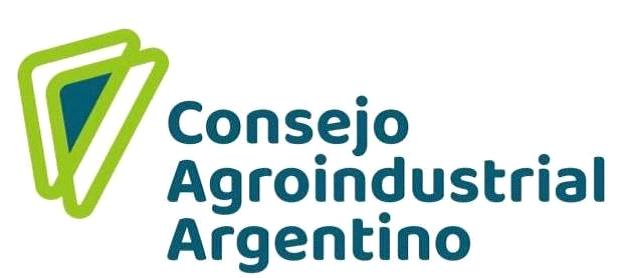 